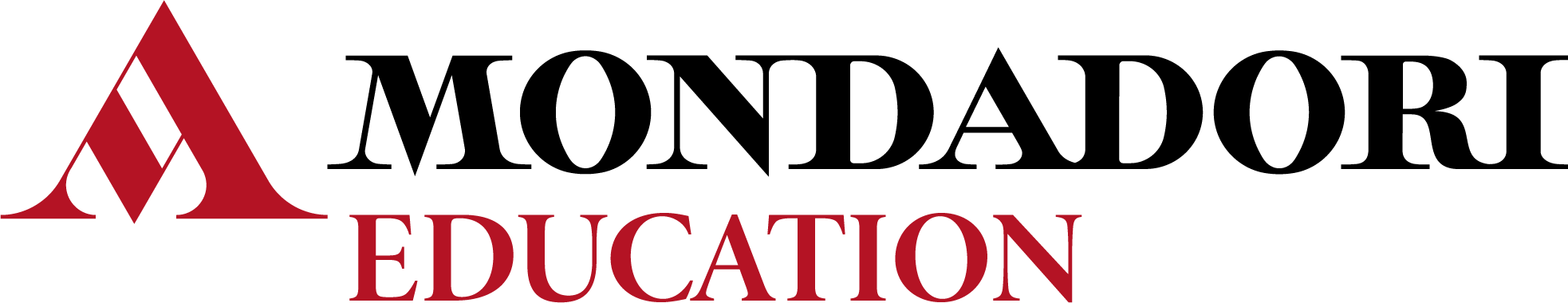 Per l’anno scolastico______________ nella classe ______________ si propone l’adozione del testo: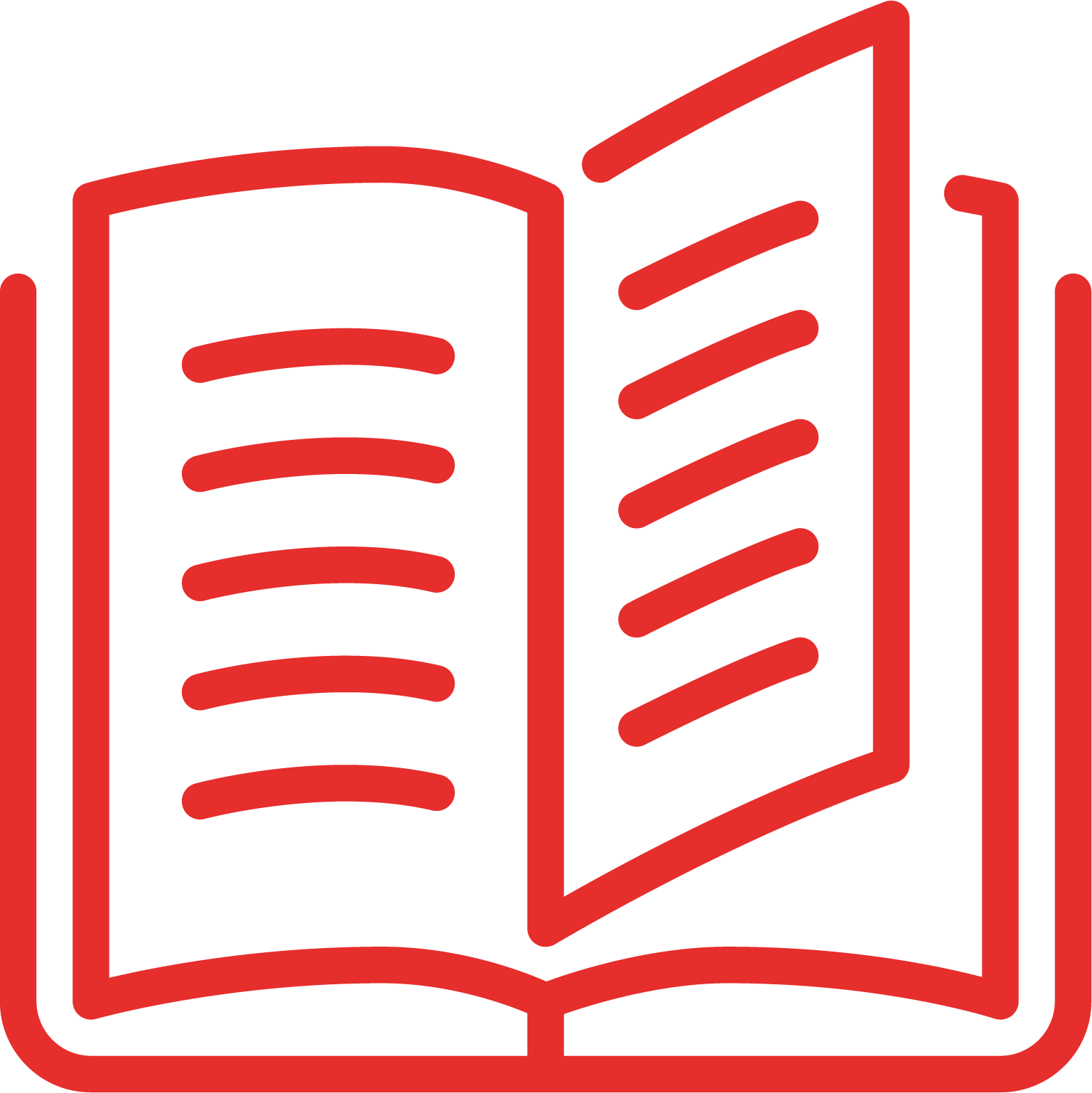 L. Gagliardini G. PalmerioRelazioni internazionali 2° biennioPer il 2° biennio degli Istituti tecnici settore economico, indirizzo RIMLe Monnier ScuolaConfigurazione:Volume 2° biennio, pp. 592 + Libro digitale 					      9788800360807+ Contenuti Digitali Integrativi 	Guida docente triennio, pp. 320MOTIVAZIONE DELLA NUOVA ADOZIONEIl corso, aggiornato alle ultime novità e ai temi dell’economia più recente (fra cui Brexit, effetti economici della pandemia Covid-19 e relative misure di intervento), presenta un linguaggio chiaro e alla portata dello studente, arricchito da numerosi esempi, mappe concettuali intercalate nel testo e un lessico economico che permette di fissare i concetti principali. Titoletti informativi posti all’inizio dei temi principali anticipano il contenuto del testo e sono utili anche per il ripasso.Il volume è strutturato in 9 Unità didattiche, a loro volta divise in Capitoli. In apertura di Unità, proposte di attività in modalità Flipped Classroom sono collegate a video di attualità attivabili tramite smartphone e una tabella sinottica delinea il percorso di Didattica Digitale Integrata per ogni sezione del volume.All’interno dei Capitoli, le verifiche immediate consentono di testare in itinere la comprensione degli argomenti trattati. Videolezioni interattive, fruibili in digitale, mostrano la costruzione delle principali curve economiche. Le schede Ripassiamo insieme, che chiudono il Capitolo, presentano sintesi strutturate con domande e risposte che facilitano la memorizzazione dei concetti principali e sono disponibili anche in versione audio. Seguono le Verifiche formative per testare le conoscenze e le abilità. Particolare attenzione è prestata al lessico economico e alla preparazione per l’interrogazione: la Guida all’orale fornisce un metodo di studio per impostare le risposte, inoltre sono disponibili un PowerPoint per il ripasso e la corrispondente interrogazione simulata audio.Il corso è caratterizzato da una forte attenzione all’attualità e dall’inquadramento della disciplina nell’economia locale e globale contemporanea, caratterizzata da sistemi sempre più interconnessi tra loro. Le schede Economia mondo, a fine Capitolo, stimolano la riflessione critica sui temi internazionali più attuali e sono spesso accompagnate da un video di approfondimento e dai riferimenti ai corrispondenti collegamenti di Educazione civica.Alla fine di ogni Unità, i compiti di realtà Cittadinanza economica forniscono una base per il collegamento dei contenuti disciplinari con i grandi temi del mondo contemporaneo, ma anche un percorso per sviluppare un metodo di studio e competenze disciplinari e trasversali. Le Verifiche di fine Unità (con mappa, audio e test interattivi in digitale) hanno un punteggio in centesimi (con griglie di valutazione nel libro e nella Guida) e simulano il compito in classe. Completano il percorso didattico due verifiche delle competenze e alcune proposte per lo sviluppo trasversale dell’Educazione civica.Molto ampia è la dotazione digitale del volume: oltre ai video di apertura di Unità, alle videolezioni che mostrano la costruzione delle curve economiche e ai video collegati alle schede Economia mondo e ai compiti di realtà, sono disponibili i test autocorrettivi di fine Capitolo e di fine Unità, le mappe di sintesi e i PowerPoint per il ripasso e gli audio delle sintesi di fine Capitolo, delle interrogazioni simulate e delle letture CLIL in lingua inglese.Il testo è un “libro misto”, costituito da un testo in versione cartacea accompagnato da Contenuti Digitali Integrativi (DM 781/2013; convertito in legge con DL 104/2013), ed è in linea con quanto previsto dalla normativa ministeriale.